PREDSEDA NÁRODNEJ RADY SLOVENSKEJ REPUBLIKYČíslo: CRD-1281/2020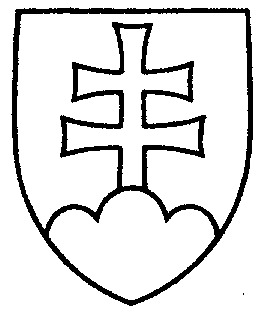 145ROZHODNUTIEPREDSEDU NÁRODNEJ RADY SLOVENSKEJ REPUBLIKYz 22. júna 2020o pridelení návrhu zákona, podaného poslankyňami Národnej rady Slovenskej republiky na prerokovanie výborom Národnej rady Slovenskej republiky	N a v r h u j e m	Národnej rade Slovenskej republiky	A.  p r i d e l i ť	návrh poslankýň Národnej rady Slovenskej republiky Petry KRIŠTÚFKOVEJ, Anny ZEMANOVEJ a Kataríny HATRÁKOVEJ na vydanie zákona, ktorým sa mení zákon 
č. 461/2003 Z. z. o sociálnom poistení v znení neskorších predpisov (tlač 157), doručený 
19. júna 2020	na prerokovanie	Ústavnoprávnemu výboru Národnej rady Slovenskej republiky a	Výboru Národnej rady Slovenskej republiky pre sociálne veci;	B.  u r č i ť	a) k návrhu zákona ako gestorský Výbor Národnej rady Slovenskej republiky 
pre sociálne veci,	b) lehotu na prerokovanie návrhu zákona v druhom čítaní vo výbore 
do 11. septembra 2020 a v gestorskom výbore do 14. septembra 2020.Boris   K o l l á r   v. r.